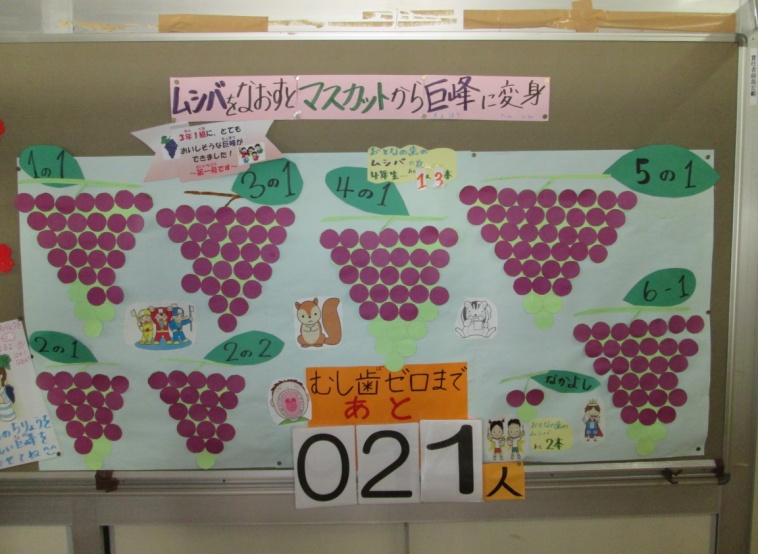 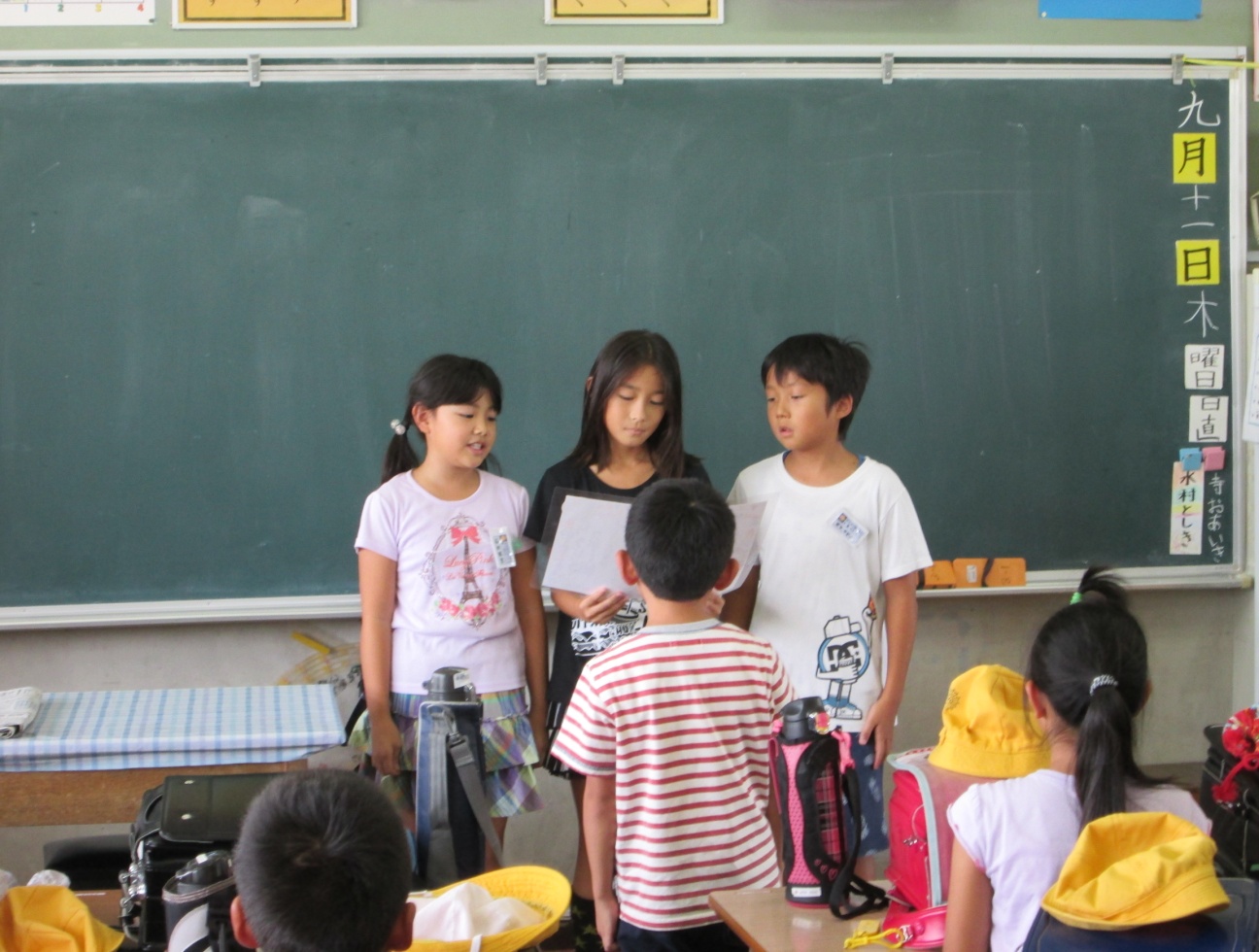 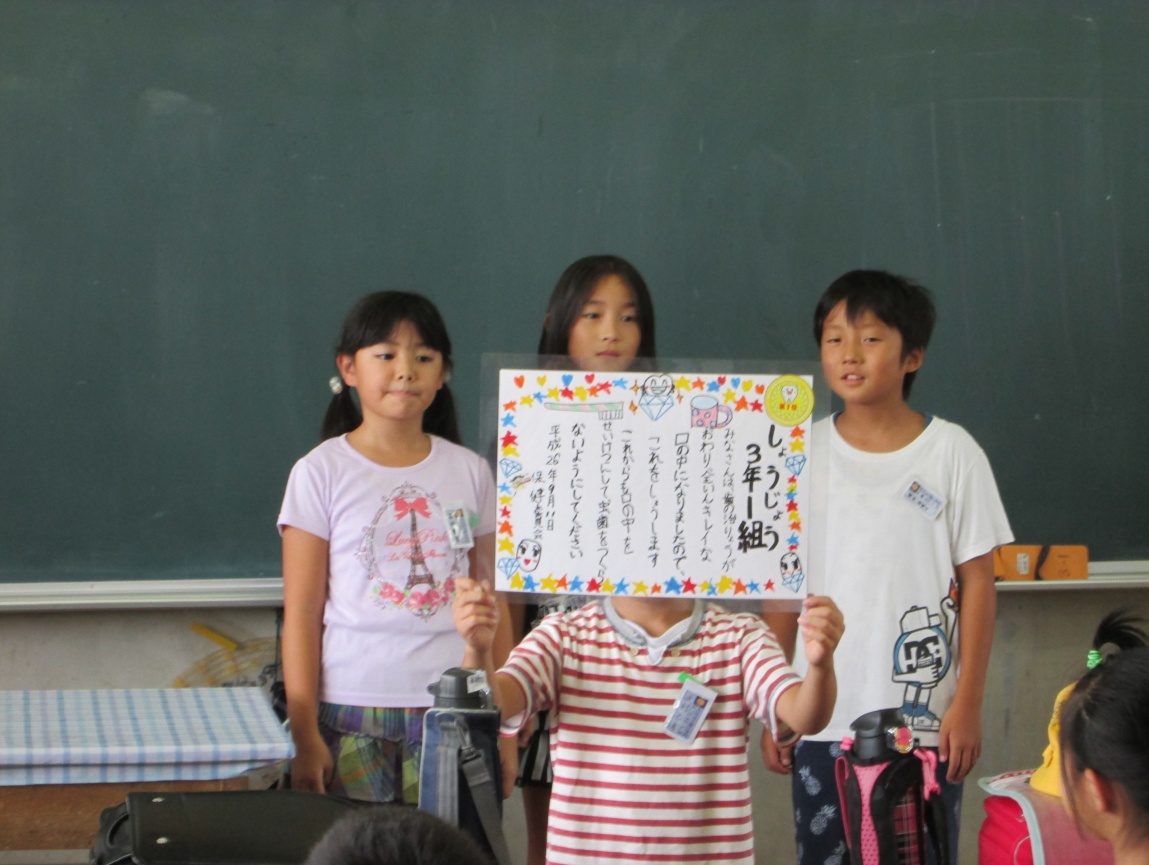 　保護者の方　へ　　　―――　学校保健委員会報告　―――　８月２６日に、学校保健委員会が開催されました。今回は、吉川松伏消防組合消防本部より講師の方をお招きして、エピペンについてご講演をいただき、実習を行いました。　エピペンの使い方や、使うタイミングなどを事例やⅤＴＲを流しながら、細かく丁寧に、とても分かりやすく説明していただき、有意義な時間を過ごすことが出来ました。　【参加された保護者の方からの感想一部紹介】ご協力いただきありがとうございました。・アレルギーの話や、エピペンの実践が出来て勉強になった。・実際に起こった時、どうすれば良いかが分かり、とてもありがたい講演だった。　　　　　　　　　第２回目の詳細が決まりましたら、ご連絡させていただきます。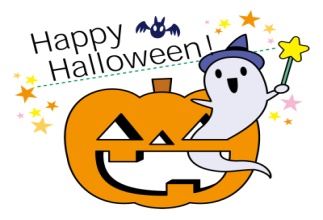 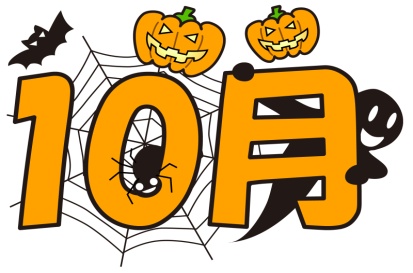 　　　　　　　　　　　　　ほけんだより　　　　　　　　　　　　　　　　　　　　　　　　　　　　２０１４年１０月１日吉川市立旭小学校保健室　だんだんしくなり、ごしやすくなりました。９のもみんなりました。１０は、しくごしやすいです。ににスポーツに、なことにできるといですね。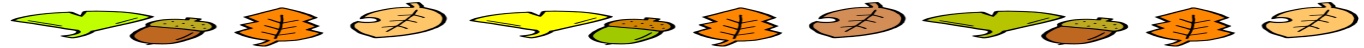 　　１０月１０日は、目の愛護デー（１０をにすると、まゆげとにえる【　　】ことから、そうなったよ）　のが、してきています。でも、4ののをてみると、ががるにつれて１．０のがなくなってきていました。は、うなものです。また、は、のからげるものです。がくならないように、のををつけるようにしましょう。くなると、なかなかりません。　目に優しい行動をとろう　　　　　　　　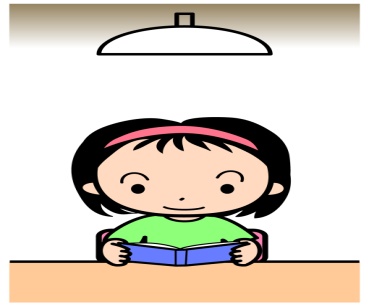 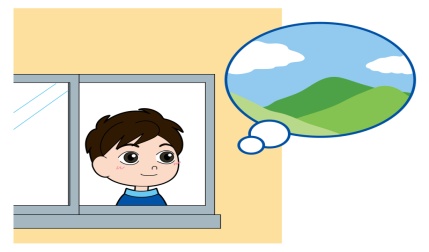 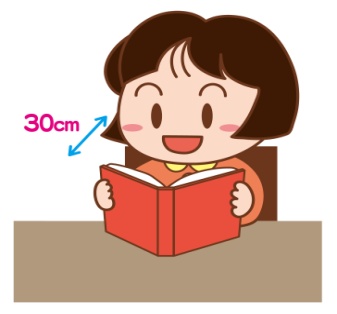 　目に良い食べ物でたをにえるをさせる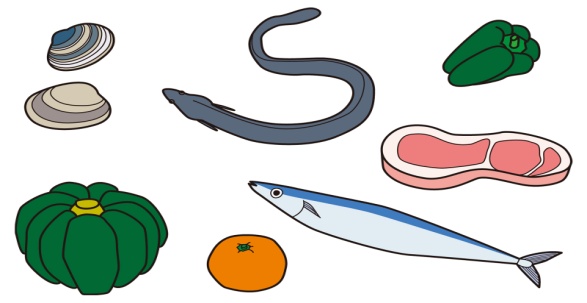 には、ビタミンＢ１、ビタミンＢ１２がです。　　　　　　　　・うなぎ・・ごまレバー・さんま・のり・たまご